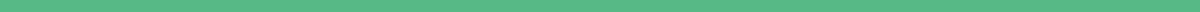 Mgr. Jan RichtrNa Vyhlídce 586561 64 Jablonné nad OrlicíxxxxxxxxxxxxxxxxxxxxxxxxxxxxxxxxxIČO: 04286332, neplátce DPH DIČ: CZ04286332xxxxxxxxxxxxxxxxxxNabídkaKomu:Institut plánování a rozvoje hl. m. PrahyVyšehradská 2077/57, 128 00 Praha 2IČ: 70883858na řízení projektu Tvorba standardu pro výsadbu a údržbu uličních stromořadí v Praze a odborné konzultacePředmět nabídkyPředmětem nabídky je zajištění organizace tvorby, projednávání a publikace Standardu   stromořadí jako projektu Implementačního plánu Strategie adaptace HMP na změnu klimatu (str. 117 dokumentu Projektové karty Implementačního plánu). V současné době návrh standardu připravuje Odborná pracovní skupina pro stromořadí, kterou IPR Praha založil v r. 2019. Náplní skupiny je příprava návrhu standardu po obsahové a odborné stránce. Pro koordinaci a     organizaci Standardu s IPR Praha, MHMP a dalšími dotčenými subjekty potřebuje pracovní   skupina a IPR Praha jako garant projektu koordinátora pro dokončení tohoto projektu, projednání  a vydání Standardu. Detailní specifikace aktivit pro organizaci a dokončení projektu jsou popsané níže.Specifikace nabídkyZajištění koordinace aktivit mezi IPR Praha, Odbornou pracovní skupinou,  Širší  pracovní skupinou, MHMP a dalšími subjekty města, které jsou  tvorbou  standardu  dotčeny,  řízení projektu (02/2021 - 12/2021). Náplň práce: Komunikace a koordinace pracovních skupin s IPR a MHMP, řízení tvorby Standardu, přebírání a kontrola výstupů Odborné pracovní skupiny.Koordinace  finančního  a  organizačního  zajištění  projektu  Tvorby  standardu,  koordinace IPR a MHMP (průběh 2021). Náplň práce: Zajištění potřebných podkladů a komunikace pro financování projektu mezi Odbornou pracovní skupinou, IPR Praha a MHMP, zajištění fin. prostředků pro dokončení a vydání Standardu (např. Dodatečné náklady na další specialisty, náklady na organizační zajištění projednávání standardu, rozpočtová opatření,  převody  prostředků  apod.)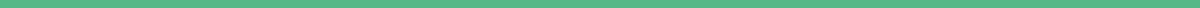 Zajištění procesu připomínkování návrhu standardu na IPR Praha, MHMP a dalších dotčených subjektů (cca 02/2021 - 06/2021). Náplň práce: Organizační zajištění projednání návrhu Standardu na IPR Praha a s dotčenými subjekty města (např. MHMP, TSK, apod.), vypořádání připomínek v návrhu Standardu.Koordinace publikace a vydání Standardu na IPR Praha (průběh r. 2021). Náplň práce: Koordinace vydání Standardu mezi Odbornou pracovní skupinou a IPR Praha, příprava Standardu pro publikaci společně s KOM/IPR PrahaDalší odborné konzultace týkající se aktivit IPR Praha souvisejících s tvorbou tohoto standardu a témat modrozelené infrastruktury (02/2021 - 12/2021). Náplň práce: Konzultační práce pro IPR Praha dle potřeby v tématech zelené a modrozelené infrastruktury a plánování krajiny.Návrh formy plněníForma výstupů pro fakturaci práce by byla výčetka skutečně odpracovaných hodin vždy na konci kalendářního měsíce a smluvené podklady (např. zápisy z jednání, dokumenty a soubory Standardu pro publikaci, analýzy, rešerše apod.). Celkové množství hodin by se odvíjelo od reálných potřeb IPR Praha a zadaných prací. Kalkulace níže je odhad časové náročnosti plnění.Cenová kalkulaceTabulka uvádí odhadované množství hodin na celý rok    2021Tato nabídka platí do 25. 2. 2021.V Praze dne 25. 1. 2021Popis položkyOdhadované množstvíMJCena za MJCelková cena1. Zajištění koordinace aktivit projektu, řízení projektu150hod.750112 5002. Koordinace finančního a organizačního  zajištění projektu15hod.75011 2503. Zajištění procesu připomínkování návrhu standardu100hod.75075 0004. Koordinace publikace a vydání Standardu na IPR Praha30hod.75022 5005. Další odborné konzultace pro IPR Praha, dle potřebycca 33hod.75024 750